TaxonomyClassification of living things based on similaritiesBinomial NomenclatureTwo part naming system that uses Genus and species Salmo salarDichotomous KeyTwo part key where the user makes choices to lead them to identification of an organism3 DomainsBacteriaArchaeaEukaryaPyhlogenyStudy of the evolutionary relationships between living thingsVirusesOnly show characteristics of life when in a host cellCapsidOuter protein coat that protects a virusPathogenA microorganism that causes diseaseEubacteriaCommon bacteria, usually motile, rigid cell walls made of peptidoglycanArchaebacteriaBacteria that have different molecular components and a cell wall lacking peptidoglycanBinary FissionAsexual reproduction of bacteriaConjugationTransfer of genetic information between 2 bacteria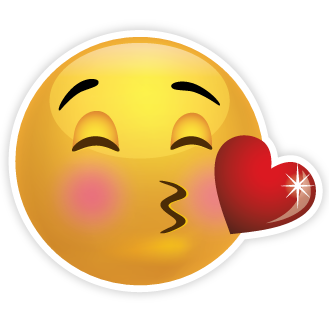 LichenMutualistic relationship between an algae and a fungusEndosporesFormation of a thick wall to protect organism when conditions are unfavorableProtistaEukaryotic, single celled organisms which can be autotrophic or heterotrophicZooplanktonAnimal-like protistsPhytoplanktonPlant-like protistsSlime & Water MoldsFungi-like protistsHolozoic ProtistsEngulf bacteria and other microbes for foodSaprozoic protists Absorb predigested material through the cell membranePhylum SarcodinaAnimal-like protist that moves by pushing cytoplasm against the cell membrane.Ex: Ameba proteusPhylum CiliophoraAnimal-like protists that move using hair-like projections called ciliaEx: Paramecium caudatumPhylum ZoomastiginaAnimal-like protists that move using a tail-like structure called a flagellumEx: Trypanosoma cruziPhylum SporozoaAnimal-like protists that are non-motitleEx: Plasmodium vivaxPseudopods“False feet”A temporary projection of cytoplasm which allows organisms to move and perform phagocytosis